           BINGO           BINGO           BINGO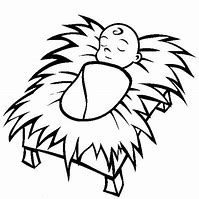 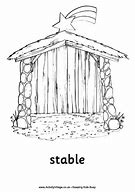 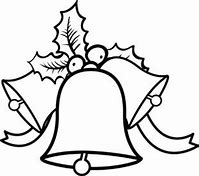 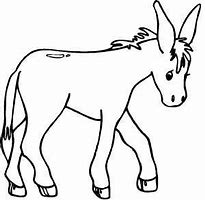 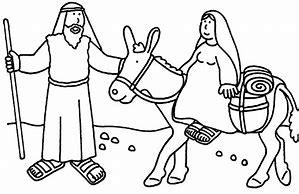 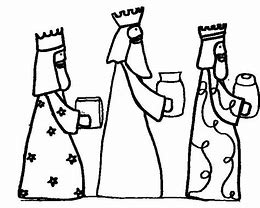 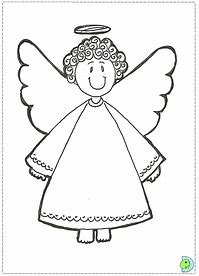 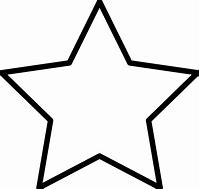 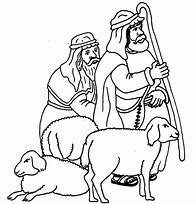            BINGO           BINGO           BINGO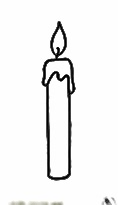 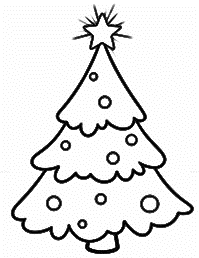 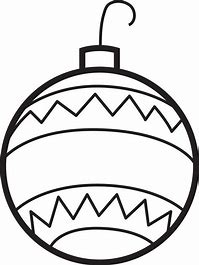 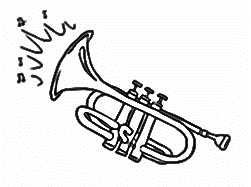            BINGO           BINGO           BINGO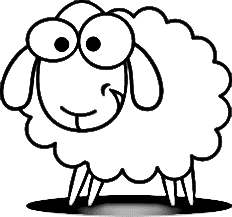 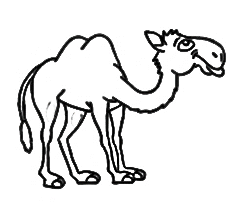 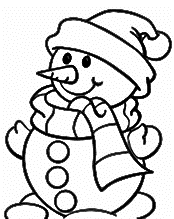            BINGO           BINGO           BINGO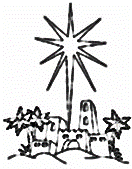         Bethlehem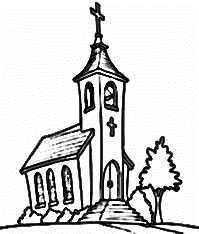 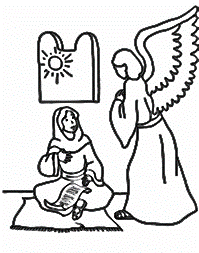            BINGO           BINGO           BINGO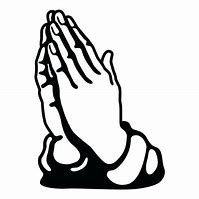 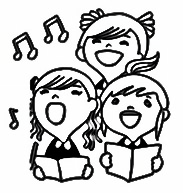 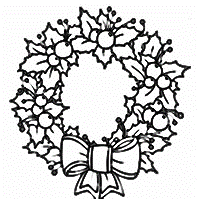 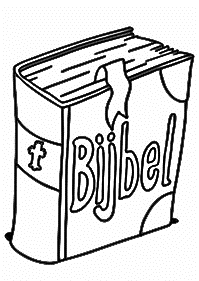            BINGO           BINGO           BINGO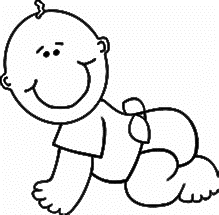 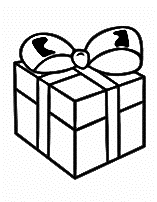 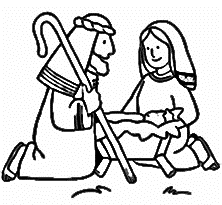 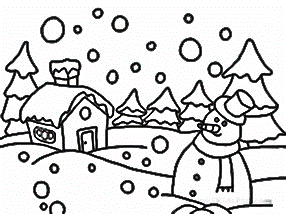            BINGO           BINGO           BINGO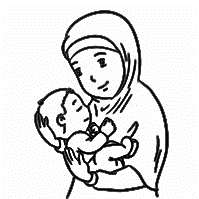          goud, wierook en mirre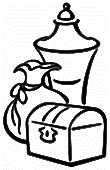            BINGO           BINGO           BINGO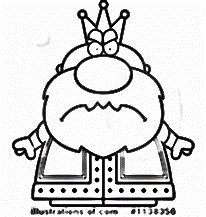     koning Herodes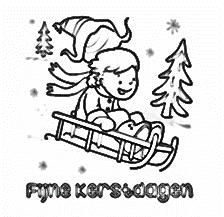          goud, wierook en mirre           BINGO           BINGO           BINGO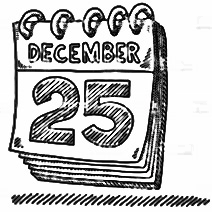 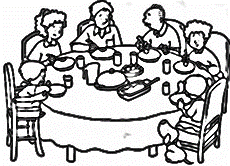          goud, wierook en mirre           BINGO           BINGO           BINGO    koning Herodes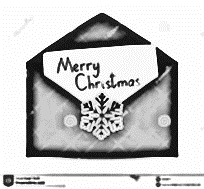  jozef    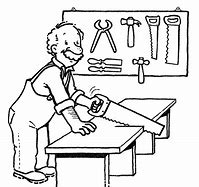 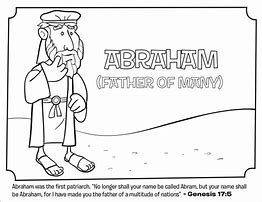          goud, wierook en mirre           BINGO           BINGO           BINGO  Jozef           BINGO           BINGO           BINGO       Bethlehem           BINGO           BINGO           BINGO           BINGO           BINGO           BINGO           BINGO           BINGO           BINGO         goud, wierook en mirre           BINGO           BINGO           BINGO    koning Herodes jozef             goud, wierook en mirre           BINGO           BINGO           BINGO    koning Herodes           BINGO           BINGO           BINGO           BINGO           BINGO           BINGO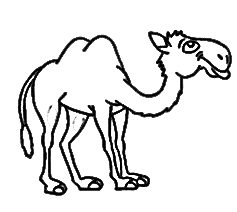    koning Herodes           BINGO           BINGO           BINGO   koning Herodes